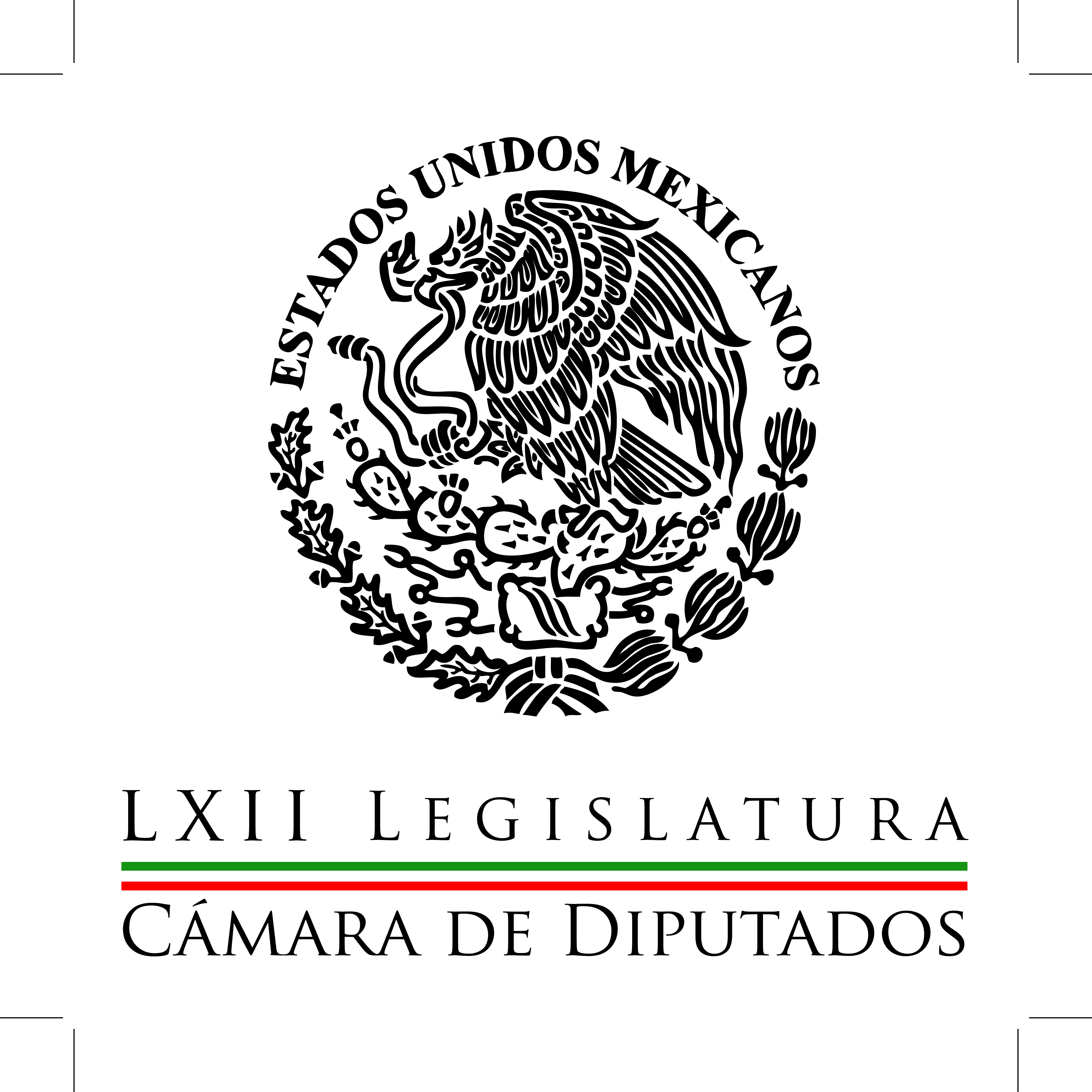 Carpeta InformativaPrimer CorteResumen: Manlio Fabio Beltrones: Inician las campañas electorales PRI deja la Cámara con menos de 500 diputados, 3 suplentes no tomarán protesta Irá Gobernador de Guerrero a San Lázaro por casos de violación a derechosDiputados aprobaron reformas a la Ley Federal del Trabajo Diputados del PAN y PRD piden sancionar a Korenfeld Retomarán diputados la próxima semana los trabajos dela Ley General de Transparencia Carstens no percibe el efecto inflacionario, pero ciudadanos si: Alonso RayaInaceptable que SEP no sancione a maestros: PANDiputados refuerzan combate a obesidad y prohíben publicidad de chatarra en escuelasMarco Adame: Propuestas del Partido Acción Nacional para proteger la buena marcha de las elecciones 10 de abril del 2015TEMA(S): Trabajo LegislativoFECHA: 10/04/2015HORA: 07:14NOTICIERO: En los Tiempos de la RadioEMISIÓN: Primer CorteESTACION: 103.3 FMGRUPO: Fórmula0Manlio Fabio Beltrones: Inician las campañas electorales Manlio Fabio Beltrones, colaborador: Como ustedes seguramente han podido constatar el pasado domingo cinco de abril empezaron con enorme intensidad las campañas políticas para esta elección intermedia que se realizará el próximo 7 junio y ahí se renovarán más de dos mil cargos de elección popular entre los que se cuentan los 500 asientos de esta Cámara de Diputados, nueve gubernaturas, el Congreso local en 17 entidades, las alcaldías de 16 estados y 16 jefaturas delegacionales en el Distrito Federal. Se trata de un nuevo ciclo de renovación en toda la representación popular y de las autoridades locales que comienza con 300 distritos en todo el país, en un ambiente pacífico y sin incidentes, lo que da confianza a todos los ciudadanos. La disputa por el voto será ardua y en ocasiones ríspida, pero esta es una característica de una sociedad plural y diversa como la que tenemos. Por nuestra parte, los legisladores actuales hemos fortalecido a las instituciones y las reglas electorales, todos los partidos políticos participaron en este diseño de las reformas e igualmente todos estamos obligados a actuar conforme a las nuevas leyes que aprobamos. Estén seguros que habrá una mayor fiscalización de los gastos de los partidos y de los candidatos, que para algunos resultan molestas, y también habrá sanciones, más estrictas y expeditas a quien viole las disposiciones que garantizan una competencia equitativa. Se trata de que los ciudadanos tengan plena certeza de que su voto se respeta y de que se obedezcan sus decisiones, ya que eso es lo que asegura una participación masiva como la que esperamos el 7 junio. Recordemos que la democracia es la mejor forma de gobierno y en ella los ciudadanos deciden quién los representa, ésta es la piedra angular de la democracia y por ello la competencia electoral no se debe buscar destruir o denigrar al adversario, sino tratar de superarlo, superarlo con mejores propuestas y opciones de gobierno. Nadie debe coartar, coaccionar o condicionar el voto, mucho menos ejercer violencia para impedir que se ejerce el sufragio, porque además de ser un delito se atentaría contra la libertad y los derechos de los demás. Estemos seguros de que la suma del sufragio popular es lo que dará vigor y fortalecer la ruta de transformación que hemos emprendido, todo para superar nuestros problemas de empleo, desigualdad, y pobreza y generar un mayor bienestar social, es que todos tenemos el derecho y el deber de participar en este proceso renovador conforme a nuestras ideas y convicciones, hagámoslo en plena libertad y con la certeza que nuestro voto será respetado, la ruta ya está definida, el día es el 7 de junio. Duración 2’58’’, nbsg/m. TEMA(S): Trabajo LegislativoFECHA: 10/04/2015HORA: 06:08NOTICIERO: Noticias MVSEMISIÓN: Primer CorteESTACION: 102.5 FMGRUPO: MVS Comunicaciones0PRI deja la Cámara con menos de 500 diputados, 3 suplentes no tomarán protesta Angélica Melín, reportera: La Mesa Directiva de la Cámara de Diputados informó que en el marco de las solicitudes de licencia presentadas por legisladores de distintos partidos, con el fin de contender por otro puesto público el próximo 7 de junio, tres legisladores suplentes del Partido Revolucionario Institucional no rendirán protesta. Al dar a conocer que tres de las 500 curules quedarán vacías porque los suplentes no se presentarán a ejercer el cargo y una cuarta curul está vacante, debido al fallecimiento del suplente del diputado Manuel Añorve, el órgano de gobierno a cargo del diputado Julio César Moreno, indicó que esa situación persistirá hasta que el Instituto Nacional Electoral determine qué fórmulas deberán ocupar el puesto, de acuerdo a las listas de fórmulas del PRI en la cuarta y quinta circunscripción. Expuso que se consideran vacantes las fórmulas integradas por los diputados Manuel Añorve Baños y Gilberto Arturo Sánchez Osorio; Brasil Alberto Acosta Peña y Francisco García Manilla; Erika Yolanda Funes Velázquez y María Guadalupe Alcántara Rojas; y Maricruz Cruz Morales y Laura Mitzi Barrientos Cano. Tras señalar que el INE será notificado sobre el particular, la Directiva insistió en que la fórmula integrada por Añorve Baños y Sánchez Osorio, quedó vacante en función de que el propietario no ha solicitado el retorno a sus labores parlamentarias y su compañero falleció el pasado 22 de octubre de 2014. Duración 1’59’’, nbsg/m. TEMA(S): Trabajo Legislativo FECHA: 10/04/15HORA: 00:00NOTICIERO: MVS NoticiasEMISIÓN: Primer CorteESTACION: OnlineGRUPO: MVS  0Irá Gobernador de Guerrero a San Lázaro por casos de violación a derechosLa Comisión de Derechos Humanos de la Cámara de Diputados, informó que el próximo 28 de abril, recibirá al gobernador de Guerrero, Rogelio Ortega, a fin de abordar temas referentes a la violación de derechos humanos en esa entidad.El presidente de dicha instancia legislativa y diputado del Partido Revolucionario Institucional (PRI), Heriberto Galindo, expuso que los asuntos prioritarios en el encuentro serán: el caso de la activista y líder de la policía comunitaria de Olinalá, Nestora Salgado; así como el enfrentamiento entre maestros y policías ocurrido el pasado 24 de febrero en el Puerto de Acapulco.También se habla del avance en las investigaciones administrativas y penales en torno a los sucesos referidos, así como de las acciones emprendidas por su administración para reparar de manera integral el daño a las víctimas directas e indirectas.Asimismo, recordó que la reunión con el Secretario de Gobierno del Estado de México, José Manzur, que acudirá en lugar del gobernador Eruviel Ávila, se llevará a cabo el próximo jueves 16 de abril, a las 10:00 horas.En dicho encuentro, se tratará el caso de las violaciones a derechos humanos cometidas en el municipio de Tlatlaya el pasado 30 de junio de 2014, y en la que se involucra a elementos militares.Agregó que el tercer gobernador invitado por los congresistas para analizar casos de violación a derechos humanos en su entidad y que aún no notifica su decisión, es el poblano Rafael Moreno Valle.Quien ha confirmado su asistencia a una reunión de trabajo con los legisladores es el presidente de la Comisión Nacional de los Derechos Humanos (CNDH), Luis Raúl González Pérez.El ombudsman nacional acudirá a San Lázaro el próximo miércoles 29 de abril a las 09:00 horas, con el fin de dar a conocer detalles de su informe anual de labores y tratar asuntos como el de las autodefensas y policías comunitarias, el fuero militar, tortura y otras violaciones a derechos de las personas. ys/m.TEMA(S): Trabajo LegislativoFECHA: 10/04/2015HORA: 06:42NOTICIERO: Primero NoticiasEMISIÓN: Primer CorteESTACION: Canal 2GRUPO: Televisa0Diputados aprobaron reformas a la Ley Federal del Trabajo Paola Rojas, conductora: La Cámara de Diputados aprobó reformas a la Ley Federal del Trabajo y en las nuevas disposiciones queda prohibido obligar a los empleados a firmar documentos en blanco cuando son contratados. En caso de que se incumpla con esta medida, el asalariado podrá presentar una denuncia ante la Procuraduría de la Defensa del Trabajador. Duración 21’’, nbsg/m. TEMA(S): Trabajo LegislativoFECHA: 10/04/2015HORA: 06:31NOTICIERO: Fórmula Detrás de la NoticiaEMISIÓN: Primer CorteESTACION: 104.1 FMGRUPO: Fórmula0Diputados del PAN y PRD piden sancionar a Korenfeld Sofía García Guzmán, conductora: Como era de esperarse, la oposición en la Cámara de Diputados considera que lo que hizo el ahora extitular de Conagua, no puede ser solamente un "borrón y cuenta nueva". Sara Pablo, reportera: Coordinadores parlamentarios del PAN y PRD en la Cámara de Diputados señalaron que la renuncia de David Korenfeld a la Conagua no significa un "borrón y cuenta nueva" y la Secretaría de la Función Pública debe continuar las investigaciones y determinar las sanciones correspondientes. El panista Ricardo Anaya, señaló que existió una violación a la ley y debe ser sancionada, dijo que en este tipo de casos se demuestra que sólo hay 6una sanción si existe presión de parte de la opinión pública, por lo que es urgente aprobar el sistema nacional anticorrupción. Insert de Ricardo Anaya, coordinador del Partido Acción Nacional en la Cámara de Diputados: "Lo que hay es una violación a la ley, alguna consecuencia, es correcta la renuncia, no hay 'borrón y cuenta nueva', lo que corresponde es que haya una resolución de la Secretaría de la Función Pública, y esto demuestra la urgencia de sacar adelante el sistema nacional anticorrupción, que no quede a la decisión del funcionario si se queda o se va y que no sea su compañero de gabinete quien determina si se le sanciona o no, que sea un tribunal federal autónomo y que se puedan presentar denuncias. "Queda claro que la presión social motivó esta consecuencia y por supuesto que la renuncia es lo correcto". Reportera: En el mismo sentido, el coordinador del PRD, Miguel Alonso Raya, señaló que están pendientes los castigos y de paso se debe tomar nota por parte de los funcionarios para evitar hacer mal uso de los recursos públicos. Insert de Miguel Alonso Raya, coordinador del Partido de la Revolución Democrática en la Cámara de Diputados: "Qué bueno que finalmente aceptó renunciar, eso no concluye el proceso, debe la Secretaría de la Función Pública continuar con la investigación y deslindar las responsabilidades que corresponden de acuerdo a la ilegalidad cometida, pero es un buen mensaje para todos los demás funcionarios en el sentido de que cualquiera que usa indebidamente los recursos públicos, 'ponga sus barbas a remojar'". Reportera: En esto coincidió el diputado del PRI, Marco Bernal, quien dijo que más que haber perdido la confianza del Presidente, David Korenfeld, incurrió en un error y así lo reconoció, dijo, con gran valentía. Insert de Marco Bernal, diputado del Partido Revolucionario Institucional: "No queda claro que haya pedido la confianza del Presidente, yo creo que quedó claro que uso un bien público para un asunto privado, eso es lo que queda claro. Bueno, aunque sea a cuestiones médicas es un asunto privado. "Nadie es culpable hasta que no se le demuestre, el señor lo confesó, lo admitió con mucho valor, lo admitió, lo dijo". Reportera: El diputado priísta señaló que ahora lo que sigue es aprobar la ley de transparencia y el sistema nacional anticorrupción para tipificar claramente este tipo de situaciones. Duración 2’37”, nbsg/m. TEMA(S): Trabajo LegislativoFECHA: 10/04/2015HORA: 07:41NOTICIERO: Cadena Tres NoticiasEMISIÓN: Primer CorteESTACION: Canal 28GRUPO: Imagen0Retomarán diputados la próxima semana los trabajos dela Ley General de Transparencia Idaly Ferrá, conductora: El presidente de la Comisión de Gobernación en San Lázaro, Abel Salgado, anunció que será la próxima semana cuando se reinicien los trabajos que llevarán a la discusión de la Ley General de Transparencia. Indicó que los legisladores que integran la Comisión responsable ya tuvieron el tiempo necesario para analizar la minuta que envió el Senado. Aseguró que por esta razón es necesario que sea dictaminada. Duración 26’’, nbsg/m. TEMA(S): Trabajo Legislativo FECHA: 10/04/15HORA: 00:00NOTICIERO: MVS NoticiasEMISIÓN: Primer CorteESTACION: OnlineGRUPO: MVS  0Carstens no percibe el efecto inflacionario, pero ciudadanos si: Alonso RayaEn la Cámara de Diputados, las previsiones del Banco de México sobre la estabilidad de las finanzas públicas, la inflación y la debilidad del peso frente al dólar, dividieron opiniones.El coordinador del Partido de la Revolución Democrática (PRD), Miguel Alonso, subrayó que seguramente para los altos funcionarios del Gobierno Federal el alza en la inflación no ha generado un impacto en su economía.Pero para gran parte de los mexicanos esto ha provocado efectos negativos, por el incremento en servicios y productos básicos como el huevo.“La presunción es en función de cómo viven los funcionarios. Yo te aseguro que a él no le ha impactado la inflación, pero a la gente sí: en el huevo, en la leche, los productos de la canasta básica han seguido subiendo”, recalcó.“Se daba un reporte hace dos o tres días de 17 por ciento que han aumentado algunos de los productos y el salario mínimo no aumenta. Lo que requerimos es la desindexación del salario mínimo para poder construir un acuerdo que permita elevarlo”, apuntó.Lo anterior, tras calificar como “vergonzoso” que los trabajadores jornaleros agrícolas de San Quintín estén en huelga para demandar un pago de 200 pesos por un extenuante día de trabajo, mientras los funcionarios del Gobierno Federal no ven afectaciones a su bolsillo a causa de la caída del peso frente al dólar y la inflación.En su oportunidad, el coordinador del Partido Acción Nacional (PAN), Ricardo Anaya, calificó como adecuado el proceder del Banco Central, pese a las equivocaciones en materia fiscal del Ejecutivo Federal.Señaló que la adecuada conducción del gobernador del Banco Central, Agustín Carstens, es de reconocerse y se espera que sus pronósticos sobre la recuperación de la moneda nacional ante el dólar se cumplan, pero ello no será producto de las acciones del Ejecutivo Federal, sino de la atinada política monetaria.En tanto, el vocero de la bancada del Partido Revolucionario Institucional (PRI) y diputado con licencia, Héctor Gutiérrez, dijo que se ha trabajado en el sentido correcto para mantener la estabilidad financiera, sin embargo, no se puede “cantar victoria” porque el dólar mantiene supremacía frente al peso. ys/m.TEMA(S): Trabajo Legislativo FECHA: 10/04/15HORA: 00:00NOTICIERO: MVS NoticiasEMISIÓN: Primer CorteESTACION: OnlineGRUPO: MVS  0Inaceptable que SEP no sancione a maestros: PANLa fracción parlamentaria del Partido Acción Nacional (PAN) y del Partido de la Revolución Democrática (PRD) en la Cámara de Diputados expresaron su preocupación ante el informe del Instituto Nacional para la Evaluación de la Educación (INEE), sobre las condiciones del magisterio en el país.Frente al informe del INEE que alerta sobre el declive de la educación normal en el país, las condiciones “poco óptimas” de la formación magisterial y el riesgo de un futuro déficit de maestros, el coordinador del Sol Azteca, Miguel Alonso, señaló que no se pueden esperar buenos resultados cuando el respaldo del Gobierno Federal a las normales se restringe a 300 pesos anuales para actualizar a los docentes, ello, advirtió, pone en riesgo dicho sistema educativo.“¿Qué dato da el INE ayer?: tienes 300 pesos anuales en promedio para actualizar al magisterio, pues es una burla. O sea, simplemente no hay manera. O sea, ¿quién va a actualizar, quién va a hacer algo con 300 pesos al año para poder actualizar a cada uno los maestros o maestras en el sistema educativo?”, cuestionó. “Así como está, está indiscutiblemente en riesgo. Lo que recomienda el INE es que deben fortalecerse las normales y eso implica invertirle recursos y contratar maestros con el perfil adecuado para la formación de los nuevos docentes”, subrayó Alonso Raya.El coordinador panista Ricardo Anaya, calificó como “muy grave” que un grupo reducido de maestros sigan negándose a ser evaluados; y como “inaceptable” que la Secretaría de la Educación Pública (SEP) no quiera aplicar los términos de la ley y despedir, a quienes en lugar de dar clases, se dedican a los plantones y bloqueos. “Nos parece gravísimo, que se reconozca ya documentalmente que hay maestros que no aceptan ser evaluados. La Ley General de Servicio Profesional Docente es clarísima: es obligación de los maestros someterse a la evaluación y la propia Ley establece con toda claridad que la consecuencia de quienes no se sometan a estos procedimientos es que deben ser separados”, sentenció. “La inmensa mayoría de las maestras y buenos maestros en nuestro país, están siendo evaluados, es inaceptable que haya un pequeño grupo de maestros que no aceptan ser evaluados, y también inaceptable que el Gobierno no aplique lo que la propia Ley establece de manera expresa”, añadió Anaya Cortés.Por su parte, el vocero de la bancada del Partido Revolucionario Institucional (PRI) y diputado con licencia, Héctor Gutiérrez, señaló que los maestros conservan la imagen de respeto de la ciudadanía, pese a los “pseudo maestros” que tienen actitudes inadecuadas. ys/m.TEMA(S): Trabajo Legislativo FECHA: 10/04/15HORA: 00:00NOTICIERO: MVS NoticiasEMISIÓN: Primer CorteESTACION: OnlineGRUPO: MVS  0Diputados refuerzan combate a obesidad y prohíben publicidad de chatarra en escuelasEl Pleno de la Cámara de Diputados aprobó, con una votación de 324  a favor y 6 en contra, reformas a la Ley General de Salud, a fin de integrar a las tareas de salubridad general el control del sobrepeso, la obesidad y otros trastornos alimentarios.La normatividad que regresará al Senado de la República, indica que deberá prohibirse en las escuelas de educación básica, la publicidad de alimentos y bebidas de bajo valor nutricional y alto nivel calórico.Al presentar el dictamen, el presidente de la Comisión de Salud y diputado del Partido Acción Nacional (PAN), Mario Alberto Dávila, indicó que con los cambios aprobados, la Secretaría de Salud (SSA), la Secretaría de Educación Pública (SEP) y las autoridades estatales en ambas materias, deberán ocuparse de prevenir y controlar los padecimientos que anualmente, generan un gasto social superior a los 80 mil millones de pesos en promedio. “Entre las enfermedades que conlleva la obesidad y el sobrepeso existen padecimientos alarmantes como son: la diabetes mellitus, la hipertensión, otras enfermedades cardiovasculares y se relaciona con algunos cánceres; y ha provocado el gasto social de más de 80 mil millones de pesos durante el 2012 y se espera que para el 2017 esta cifra se eleve hasta 150 mil millones de pesos”, advirtió.Dijo que de acuerdo a la Organización Mundial de la Salud (OMS), la obesidad y el sobrepeso se asocian en un 44 por ciento al desarrollo y complicaciones de la diabetes, en 23 por ciento a las “cardiopatías sistémicas”, y entre 7 y 41 por ciento a casos de cáncer asociados a los dos padecimientos referidos.Señaló que las autoridades en la materia deberán redoblar esfuerzos para orientar a la población sobre la importancia de tener una alimentación adecuada y los beneficios que ello representa para la salud.Los responsables de aplicar la ley, también deberán emprender políticas públicas para abatir la desnutrición, el sobrepeso, la obesidad y distintos trastornos alimentarios.En particular la SEP se encargará de vigilar y dar seguimiento al peso, talla  e índice de masa corporal de los alumnos de educación básica; aunado a que se deberán emitir reglas para la venta y distribución de alimento “chatarra” y productos procesados en los planteles, con el propósito de “eliminar” los que no cubran los requerimientos nutrimentales.Las modificaciones establecen que las etiquetas de alimentos procesados, deberán indicar los datos del valor nutricional, a fin de evitar la exposición de los niños en la escuela, a los que tengan alto contenido de calorías, azúcares, sales y grasas. ys/m.TEMA(S): Información GeneralFECHA: 10/04/2015HORA: 06:49NOTICIERO: En los Tiempos de la RadioEMISIÓN: Primer CorteESTACION: 103.3 FMGRUPO: Fórmula0Marco Adame: Propuestas del Partido Acción Nacional para proteger la buena marcha de las elecciones Marco Adame, colaborador: Campañas para renovar la Cámara de los Diputados, nueve gubernaturas, más de mil ayuntamientos y 17 congresos locales han dejado ver la necesidad de una decisión de estado para brindar los procesos electorales. Se trata de garantizar el derecho de los ciudadanos para participar en la renovación de los Poderes Legislativo y Ejecutivo, se trata de tener elecciones libres, auténticas y democráticas, como lo dice la Constitución. Las autoridades tienen una responsabilidad inevitable, los partidos políticos tienen el fin y la obligación expresa de promover la participación de la población en la vida democrática y de contribuir a la integración de representación nacional. Sobre esta base he de reconocer la puntualidad y oportunidad con la que el presidente del Partido Acción Nacional dirigió una carta al secretario de Gobernación, ha propuesto el establecimiento de medidas cautelares para proteger la buena marcha del proceso electoral, hasta la fecha no se conoce respuesta concreta. Mientras se pone en marcha las medidas necesarias y obligadas, se multiplican expresiones y hechos que amenazan el proceso electoral, en particular el llamado a boicotear las elecciones por parte de grupos radicales, con consignas cargadas de ideologías y de oportunismo. Cuatro son las propuestas que ha hecho el Partido Acción Nacional: blindaje para garantizar la seguridad de los candidatos, evitar el uso de recursos públicos, realizar todas las acciones preventivas y correctivas para impedir la participación de candidatos vinculados con la delincuencia y blindar las campañas de la utilización de recursos de procedencia ilícita. Cuatro propuestas que espero se traduzcan en un acuerdo, que es necesario para dar certidumbre al proceso electoral. Duración 2’23’’, nbsg/m. INFORMACIÓN GENERAL TEMA(S): Trabajo LegislativoFECHA: 10/04/2015HORA: 07:07NOTICIERO: Noticias MVSEMISIÓN: Primer CorteESTACION: 102.5 FMGRUPO: MVS Comunicaciones0Senado aprueba cambios a Ley de armas Oscar Palacios, reportero: El Senado aprobó la iniciativa del Ejecutivo que reforma la Ley Federal de Armas de Fuego y Explosivos, a fin de que agentes de seguridad, aduanales y migratorios extranjeros puedan portar armas en territorio mexicano. El dictamen aprobado plantea autorizar la portación de armas de fuego a los agentes de seguridad que acompañen a jefes de Estado o de Gobierno durante visitas oficiales a México, así como a agentes migratorios y aduanales en puntos de revisión y tránsito internacionales. En este sentido, se establece que la Secretaría de la Defensa Nacional deberá autorizar los permisos correspondientes con una vigencia de seis meses y con la posibilidad de ser renovados. Legisladores de izquierda manifestaron su posición en contra del dictamen. El coordinador del PT, Manuel Bartlett, señaló que con esta reforma el monopolio de la fuerza pública dejará de existir y se compartirá con gobiernos extranjeros; de igual forma, la vicecoordinadora del PRD, Dolores Padierna, consideró indignante que el Gobierno de nuestro país sea suplido por agentes extranjeros en materia de seguridad. Por su parte, senadores del PRI y PAN manifestaron su posición a favor del dictamen. El presidente de la Comisión de Defensa Nacional, el panista Fernando Yunes, aclaró que los agentes aduanales no podrán salir de las instalaciones asignadas portando armamento, con lo cual se garantiza la soberanía nacional. El panista Ernesto Cordero afirmó que esta reforma no busca que el país se llene de agentes policiacos armados extranjeros y señaló que él no le temería un oficial extranjero que está bajo la supervisión de la Sedena, en cambio sí a un policía municipal de Iguala. La presidenta de la Comisión de Gobernación, Cristina Díaz, aseguró que las medidas de preinspección aduanal y migratoria beneficiarán al sector turístico y a las exportaciones de nuestro país. El dictamen aprobado se remitió a Cámara de Diputados para recibir el aval correspondiente. Duración 2’14’’, nbsg/m. TEMA(S): Trabajo LegislativoFECHA: 10/04/2015HORA: 06:14NOTICIERO: Noticias MVSEMISIÓN: Primer CorteESTACION: 102.5 FMGRUPO: MVS Comunicaciones0Asegura SHCP que la economía en México sigue creciendo Oscar Palacios, reportero: El subsecretario de Ingresos de la Secretaría de Hacienda y Crédito Público, Miguel Messmacher Linartas, aseguró que los principales indicadores económicos han presentado tasas de crecimiento durante los primeros meses de este 2015. Entrevistado en el Senado de la República, el funcionario detalló que se ha observado un incremento en los últimos indicadores de consumo privado, así como de producción automotriz y de confianza del consumidor, aunque evitó profundizar sobre este asunto debido a la veda electoral. Miguel Messmacher señaló además que la volatilidad del peso frente al dólar ha tenido un efecto moderado sobre la inflación, por lo que -tal y como lo indicó el Banco de México- no se prevé que se contaminen los precios domésticos. Duración 1’19’’, nbsg/m. TEMA(S): Trabajo LegislativoFECHA: 10/04/2015HORA: 7:10NOTICIERO: Formato 21EMISIÓN: Primer CorteESTACION: 790 AMGRUPO: Radio Centro0Sergio Sarmiento: David Korenfeld presentó su renuncia Sergio Sarmiento, colaborador: De nada sirvió que tanto él como los Pinos dijeran que no iba a renunciar, poco importó que ofreciera una disculpa pública y que pagara el costo del traslado en helicóptero, no importó tampoco que se esté negociando la Ley General de Agua. David Korenfeld, presentó ayer su renuncia al cargo de director general de Conagua, la verdad es que después del escándalo por su uso de un helicóptero de la institución para un traslado privado, ya no le será de gran utilidad al presidente Enrique Peña Nieto, al contrario, Korenfeld se había convertido en un enorme lastre político. Al director de Conagua le pasó lo mismo que a Humberto Benítez que en un principio se resistió a renunciar al cargo de procurador Federal del Consumidor después del escándalo de su hija llamada "Lady Profeco" que ordenó a inspectores de la institución que cerraran un restaurante en que no la habían tratado como yo pensaba que se merecía. Korenfeld pensó también que podía seguir trabajando en Conagua como si nada hubiera pasado, pero en estos tiempos de medios de comunicación independientes y redes sociales muy entrometidas y muy fuertes, eso ya simplemente no es posible. TEMA(S): Información General FECHA: 10/04/15HORA: 00:00NOTICIERO: MVS NoticiasEMISIÓN: Primer CorteESTACION: OnlineGRUPO: MVS0AMLO recomienda a Monreal no tener encuentros en lo oscurito con priístas explotadoresEl presidente de Morena, Andrés Manuel López Obrador, quien le recomendó a Ricardo Monreal que no se junte con Cuauhtémoc Gutiérrez de la Torre, pues dijo que una de esas hasta la cartera pierde.Tras el presunto encuentro que sostuvieron el candidato a la jefatura delegacional de Miguel Hidalgo del Movimiento Regeneración Nacional, Ricardo Monreal Ávila, y el ex presidente del PRI, Cuauhtémoc Gutiérrez de la Torre, acusado de liderar una red de trata de blancas, el político tabasqueño enfatizó que entre más lejos estén los integrantes de su partido de los políticos corruptos, mejor les va a ir.“No conviene ninguna relación ni abierta ni en lo oscurito con los integrantes de la mafia del poder”, comentó.Al conceder una entrevista en Cuajimalpa, el ex jefe de gobierno indicó que Cuauhtémoc Gutiérrez de la Torre no sería un buen elemento para Morena, pues dijo que además del delito que se le imputa, es de las personas que se han dedicado a explotar a trabajadores que laboran en la recolección de la basura.“Es igual de corrupto Cuauhtémoc Gutiérrez de la Torre que Enrique Peña Nieto, uno es más finolis, exquisito, Peña Nieto, y el otro es cínico, descarado, pero son iguales”, destacó.Así bien, le sugirió a Monreal que no tenga ese tipo de encuentros, y a todos los militantes de su partido les instruyó no reunirse  ni con los del PRI ni con los PAN. ys/m.TEMA(S): Trabajo LegislativoFECHA: 10/04/2015HORA: 8:00NOTICIERO: Grupofórmula.comEMISIÓN: Primer CorteESTACION: onlineGRUPO: Radio Fórmula 0Morena no asistirá a reunión sobre seguridad con Segob. El presidente nacional de Morena, Martí Batres, informó que su partido no asistirá a la reunión convocada por la Secretaría de Gobernación para tratar el tema de la seguridad en las elecciones del 7 de junio.A esta reunión fueron convocados los dirigentes de los 10 partidos políticos nacionales con registro.Asimismo, la Segob informó que el diálogo, que se llevará a cabo en sus instalaciones el viernes por la tarde, también tendrá como propósito lograr los acuerdos para brindar seguridad a los candidatos a las gubernaturas que lo requieran. Ma.m. TEMA(S): Trabajo LegislativoFECHA: 10/04/2015HORA: 7:45NOTICIERO: Grupofórmula.comEMISIÓN: Primer CorteESTACION: onlineGRUPO: Radio Fórmula 0Impugnará Xóchitl Gálvez determinación del IEDFTras conocer la determinación del Instituto Electoral del Distrito Federal, el cual rechazó su candidatura por la delegación Miguel Hidalgo, la panista Xóchitl Gálvez anunció que impugnará la determinación del órgano. Por medio de su cuenta en twitter la aspirante a la delegación Miguel Hidalgo adelantó que hará valer sus derechos. "Con el apoyo de la gente, estaré en la boleta, seré candidata y ganaremos, Haré valer mis derechos. #NoLeSaquen", difundió la ex funcionaria federal en redes sociales. La militante del albiazul agregó "Me dicen por Twitter que me dieron palo…y ni he llegado a mi casa", en alusión a los comentarios que generó entre sus seguidores la determinación del Instituto Electoral del Distrito Federal. Ma.m. TEMA(S): Trabajo LegislativoFECHA: 10/04/2015HORA: 7:06NOTICIERO: Primero NoticiasEMISIÓN: Primer CorteESTACION: canal 2GRUPO: Televisa0Enrique Campos Suárez: INEGI dio a conocer datos de la inflación Enrique Campos Suárez, colaborador: Datos de la inflación dados a conocer por el INEGI correspondientes al pasado mes de marzo, la inflación en este mes pasado fue del 0.41 por ciento en términos mensuales, con lo que la acumulación entre marzo del año pasado y marzo de este año nos arroja un 3.14 de incremento que está todavía dentro de lo que el Banco de México tiene como su meta. Uno de los productos que sin duda más afectan el comportamiento de la inflación en México por su alta volatilidad y por su alto consumo, bueno, pues es este que se usa en la cocina mexicana: el tomate o jitomate, como también lo conocemos. Este producto del campo está sujeto a las temporadas y también a la demanda externa, si se puede exportar por supuesto que lo prefieren los productores y entonces esto provoca que haya menos disponibilidad para el mercado local, por eso sube. El mes pasado el jitomate subió 53 por ciento, así que por pues por ahora prefiera la salsa verde porque el tomate verde o tomatillo, como también le decimos, bajó su precio más del 15 por ciento. Fíjense que la inflación también se vio afectada por un aumento en el precio de la gasolina, porque si bien la mayor parte del país tiene un precio fijo, alto pero fijo, en la frontera norte el precio de estos combustibles se mueve a la par de los precios de la frontera sur de los Estados Unidos, así que suben y bajan todo el tiempo y esto, claro que mueve la inflación. Aunque pues, vamos, no viva usted en esta zona tómelo en cuenta porque en unos cuantos años, cuando los precios de las gasolinas sean libres, vamos a ver estos aumentos y estas bajas que se van a producir también todo el tiempo. Ma.m. Carpeta InformativaSegundo CorteResumen: Candidatos deben superar a sus adversarios con propuestas: BeltronesTransparencia y rendición de cuentas, reclamo social: González RoldánDiputados recibirán informe sobre vigilancia de comunicaciones Lilia Aguilar: Legislación en materia de desaparición forzada y torturaCristina Díaz: La aprobación de la Ley de Armas de Fuego Publican decreto para sesión del Senado en Palacio NacionalA Peña Nieto le satisface que Cuba y EU retomen el diálogo10 de abril de 2015TEMA(S): Trabajo Legislativo FECHA: 10/04/15HORA: 11:30NOTICIERO: Notimex / Rotativo EMISIÓN: Segundo Corte  ESTACION: Online GRUPO: Notimex 0Candidatos deben superar a sus adversarios con propuestas: BeltronesEn la contienda electoral que ya inició se debe superar al adversario con mejores propuestas y opciones de gobierno y no con acciones que busquen destruir o denigrarlo, señaló el legislador Manlio Fabio Beltrones Rivera.Por lo tanto, manifestó, nadie debe coartar, coaccionar o condicionar el voto, mucho menos ejercer violencia para impedir que se ejerza el sufragio, porque además de ser un delito, se atentaría contra la libertad y los derechos de los demás.La suma del sufragio popular es lo que dará vigor y fortaleza a la ruta de transformación emprendida, para superar los problemas de empleo, desigualdad, pobreza y generar mayor bienestar social, subrayó.El presidente de la Junta de Coordinación Política, estableció que en la elaboración y diseño de las nuevas reformas electorales participaron todos los partidos políticos, por lo tanto, “están obligados a actuar conforme a las nuevas leyes que se aprobaron en el Congreso de la Unión”.Al referirse al inicio del proceso electoral 2015 dijo que “se trata de un nuevo ciclo de renovación de toda la representación popular y de las autoridades locales, que comienza con 300 distritos de todo el país, en un ambiente pacífico y sin incidentes, lo que da confianza a todos los ciudadanos”.En los comicios del próximo 7 de junio se renovarán más de dos mil cargos de elección popular, entre los que se cuentan las 500 curules de la Cámara de Diputados, nueve gubernaturas, el congreso local en 17 entidades, las alcaldías de 16 estados y 16 jefaturas delegacionales en el Distrito Federal.La disputa por el voto será ardua y en ocasiones ríspida, pero esto es una característica de una sociedad plural y diversa como la que tenemos.Estén seguros, indicó, que habrá una mayor fiscalización de los gastos de los partidos y candidatos, que para algunos resultan molestas, y también habrá sanciones más estrictas y expeditas a quien viole las disposiciones, que garantizan una competencia equitativa.Se trata, subrayó, de que los ciudadanos tengan plena certeza que su voto se respeta y de que se obedezcan sus decisiones, ya que eso es lo que asegura una participación masiva como la que esperamos el 7 de junio.Recordó que la democracia es la mejor forma de gobierno y en ella, los ciudadanos deciden quién los representa y ejerce la autoridad, pues es la piedra angular y, por ello, en la competencia electoral no se debe buscar destruir o denigrar al adversario, sino tratar de superarlo con mejores propuestas y opciones de gobierno.Hizo notar que los legisladores actuales, hemos fortalecido a las instituciones y las reglas electorales. “Todos los partidos políticos participaron en este diseño de las reformas e, igualmente, todos estamos obligados a actuar conforme a las nuevas leyes que aprobamos”, añadió.La ruta ya está definida y el día es el 7 de junio en donde todos tenemos el derecho y el deber de participar en este proceso renovador conforme a nuestras ideas y convicciones. Hagámoslo en plena libertad y con la certeza de que nuestro voto será respetado, expresó Beltrones Rivera. /gh/mTEMA(S): Trabajo Legislativo FECHA: 10/04/15HORA: 13:04NOTICIERO: Notimex / 20minutosEMISIÓN: Segundo Corte  ESTACION: Online GRUPO: Notimex 0Transparencia y rendición de cuentas, reclamo social: González RoldánLa transparencia y rendición de cuentas constituyen un reclamo fundamental de la sociedad mexicana, ante el creciente rechazo en todos los sectores hacia la corrupción, abuso y opacidad, afirmó el legislador Luis Antonio González Roldán.El secretario de la Mesa Directiva de la Cámara de Diputados, subrayó que la Ley General de Transparencia y Acceso a la Información Pública debe aportar elementos para que la ciudadanía conozca, sin condiciones, lo que hacen los poderes públicos."La sociedad nos exige saber sobre contratos, licitaciones, proyectos, decisiones, acciones, omisiones, sobre todo cuando inciden en la vigencia de los derechos humanos y el ejercicio de derechos fundamentales como la educación, la salud y el acceso al agua".En este sentido, Nueva Alianza participa en este proceso con el ánimo de fortalecer el diálogo y los acuerdos que enriquezcan las reformas, pues "la experiencia ha mostrado que las reformas y las leyes por sí mismas no bastan para transformar la realidad", observó.Para que se concrete el espíritu de las reformas, consideró que se requiere el compromiso de los gobernantes, de los representantes populares y de todos quienes detentan algún poder; pero sobre todo, de la participación decidida de la sociedad en el seguimiento de los mandatos legales y en la denuncia de cualquier desviación."Es aquí donde podemos apreciar la trascendencia de la reforma en materia de transparencia y acceso a la información pública porque otorga herramientas a los ciudadanos para incidir plenamente en el rumbo del país".González Roldán externó que "el buen juez por su casa empieza" y la Ley de Transparencia abarca todos los rubros e indicadores que interesan a la sociedad para evaluar plenamente su funcionamiento o existe algún sesgo.En el caso de los grupos parlamentarios, comentó que la sociedad desea conocer a profundidad y a detalle la vida interna de todas las fracciones en todos los congresos de la nación.Recordó que su grupo parlamentario presentó desde enero su portal de transparencia, donde pone a disposición de la ciudadanía la información relativa a los ingresos, gastos, personal empleado, votaciones, asistencias y todas aquellas demandas de la Auditoria Superior de la Federación."Consideramos que es una modesta aportación al reclamo social por mayor transparencia y lo hacemos con el ánimo de reconstruir los vínculos entre representantes y representados, en la perspectiva de comenzar a recuperar la confianza en las instituciones, que debemos reconocerlo están lastimadas o gozan de poca credibilidad", concluyó el legislador. /gh/mTEMA(S): Trabajo Legislativo FECHA: 10/04/15HORA: 13:13NOTICIERO: Notimex / 20minutos EMISIÓN: Segundo Corte  ESTACION: Online GRUPO: Notimex 0Diputados recibirán informe sobre vigilancia de comunicaciones Diputados de la Comisión Especial de Agenda Digital y Tecnologías de la Información, recibirán la próxima semana un informe de la Global Information Society Watch (GISWatch), sobre Vigilancia de las Comunicaciones en México, informó el legislador Juan Pablo Adame Alemán.El presidente de esta instancia legislativa, señaló que el acto realizado por la organización "Son Tus Datos, Association for Progressive Communications" y la comisión que preside, se da en medio del debate en torno al derecho a la privacidad, la protección de datos y seguridad nacional."La vigilancia online, la seguridad y la privacidad han sido preocupaciones clave por muchos años para los activistas de derechos humanos, pero a partir de las revelaciones del ex empleado de la National Security Agency (NSA), Edward Snowden, ha tomado mayor relevancia y ha sido objeto de un nuevo debate", indicó.El informe sobre la Vigilancia de las Comunicaciones se publica cada año y es una iniciativa conjunta de la Association for Progressive Communications (APC) y Humanist Institute for Development Cooperation (Hivos).El panista precisó que esta reunión que se llevará a cabo en San Lázaro el próximo martes 14 de abril, con la participación del experto en Seguridad Nacional, Javier Oliva Posada, y el especialista en derecho informático, Joel Gómez.Asistirán, dijo, expertos en seguridad nacional e informática, así como en derechos humanos y en procesamiento de datos. /gh/mTEMA(S): Trabajo Legislativo FECHA: 10/04/15HORA: 13:16NOTICIERO: El UniversalEMISIÓN: Segundo Corte  ESTACION: onlineGRUPO: El Universal 0PRI propone acabar con “puentes vacacionales”La bancada del Partido Revolucionario Institucional (PRI) en la Cámara de Diputados propuso eliminar todos los "puentes vacacionales" que gozan los ciudadanos con el objetivo de fortalecer la productividad y la competitividad de la economía nacional.A través de una iniciativa, que presentó la diputada Adriana Fuentes Téllez (PRI), que busca reformar el artículo 74 de la Ley Federal del Trabajo, busca acabar con los días de descanso como: el 1o. de enero; el primer lunes de febrero en conmemoración del 5 de febrero; el tercer lunes de marzo en conmemoración del 21 de marzo.También se incluyen el 1o. de mayo; el 16 de septiembre; el tercer lunes de noviembre en conmemoración del 20 de noviembre; el 1o. de diciembre de cada seis años, cuando corresponda a la transmisión del Poder Ejecutivo Federal; el 25 de diciembre; y el que determinen las leyes federales y locales electorales, en el caso de elecciones ordinarias, para efectuar la jornada electoral.La legisladora por Chihuahua señaló la necesidad de que si el 5 de febrero, 21 de marzo y el 20 de noviembre caen en fin de semana, esos días ya no se recorran al lunes, como se establece actualmente en la Ley Federal del Trabajo para estos días de descanso obligatorio.Fuentes Téllez recordó que el 17 de enero de 2006 se publicó en el Diario Oficial de la Federación la reforma al artículo 74 de la Ley Federal del Trabajo, con lo cual se establecieron tres fines de semana "largos". Así, por ley se otorga como parte del descanso obligatorio, el primer lunes de febrero en conmemoración del 5 de febrero, el tercer lunes de marzo en conmemoración del 21 de marzo, y el tercer lunes de noviembre en conmemoración del 20 de noviembre.La diputada priísta explicó que, "los días de asueto obligado no fueron diseñados de origen para vacacionar y beneficiar a las empresas del sector turístico, tal como se planteó en la iniciativa presentada y publicada en el año 2006, y si bien ha significado una amplia derrama económica, debe atenderse a los objetivos económicos planteados en todos los sectores de la producción".La chihuahuense indicó que actualmente se descansan esos fines de semana "largos" porque se pretendía fomentar la convivencia familiar, así como activar el turismo interno; en cambio, "pese a la modificación realizada al artículo 74 de la Ley Federal del Trabajo en el año 2006, no se han cubierto con certeza las expectativas u objetivos por los cuales fue fundamentada".Sin embargo, precisó que este valor recreativo -el de los llamados puentes-, en nada ha contribuido a la cultura laboral que se ve deteriorada, así como tampoco ha elevado el significado cívico por estas conmemoraciones.De igual forma puntualizó que es necesario adoptar una nueva cultura laboral mexicana que permita alcanzar la productividad y calidad competitiva que se desea para nuestra nación y recobrar la noción de bienestar social a través del empleo digno.Adriana Fuentes Téllez concluyó que, "el Estado mexicano debe fortalecer la cultura cívica, la responsabilidad ante las obligaciones en el empleo y reivindicar los valores de conducta que generen la reestructuración del tejido laboral y económico-productivo en todos y cada uno de los sectores, englobando entes públicos y privados". /gh/mTEMA(S): Trabajo Legislativo FECHA: 10/04/15HORA: 08:50NOTICIERO: Radio TreceEMISIÓN: Segundo CorteESTACION: 1290 AMGRUPO: Radio Trece0Proponen legalizar producción de amapola en México para fabricar morfina y otros medicamentosFélix Muñiz, conductor: Proponen legalizar producción de amapola en México. El diputado del PRD, Fernando Belauzarán, presentó un punto de acuerdo en el que propone legalizar la producción de amapola para la fabricación de morfina y de otros medicamentos. Con el punto de acuerdo, que analiza la Comisión de Salud en San Lázaro, se busca pedir al presidente Enrique Peña Nieto que solicite formalmente ante la Comisión de Estupefacientes de la Organización de Naciones Unidas, la autorización para cultivar la amapola de manera lícita, a fin de que nuestro país tenga la posibilidad de producir y exportar legalmente medicamentos derivados del opio. Actualmente, 18 países en el mundo cultivan legalmente amapola ante la escasez de opio. Es una ventana de oportunidad para muchos agricultores que además ayudaría a atender un problema humanitario, y que la gente de escasos recursos en el sistema hospitalario también tenga acceso a estos opiáceos, a la morfina, para atender y tratar el dolor, explicó Belauzarán. Duración 1´35´´, ys/m.TEMA(S): Trabajo Legislativo FECHA: 10/04/15HORA: 09:34NOTICIERO: MVS NoticiasEMISIÓN: Segundo CorteESTACION: 102.5 FMGRUPO: MVS0Lilia Aguilar: Legislación en materia de desaparición forzada y torturaCarlos Reyes (CR), conductor: Uno de los temas pendientes en el Poder Legislativo, sin duda, es el caso de conformar una ley en materia de desaparición forzada y tortura aquí en nuestro país; es un tema el cual sigue pendiente. Y bueno, habrá que ver el seguimiento que se le da en el Poder Legislativo, porque, quizá, en medio de este proceso electoral, a la vuelta de la esquina ya, del día de los comicios, bueno, pues se podrían dejar de lado temas importantes, y quizá, este sería uno de ellos. Para platicar sobre este tema y entender cómo va el tema de la desaparición forzada en la Cámara de Diputados, tenemos en la línea telefónica a Lilia Aguilar, ella es diputada del Partido del Trabajo. Diputada, ¿cómo está? Muy buenos días. Lilia Aguilar (LA), diputada del PT: Muy buenos días, Carlos. Siempre con el gusto de saludarte y de saludar también a tu auditorio. Bueno, pues en uno de los grandes pendientes del que, por cierto, ya hemos hablado en anteriores ocasiones… CR: Si. LA: … el tema de la desaparición forzada y de si será a través de una reforma al código penal o de una reforma constitucional. CR: ¿Cuál es el cauce que estará tomando los próximos días, sobre todo, en medio del proceso electoral, diputada? ¿Estaremos viendo algo sobre ello? ¿O de plano ya vamos perdiendo toda esperanza? LA: Bueno, mira, uno de los acuerdos que sacó finalmente en esta reunión, de la que hay que decir, que es excluyente, pero que incluye a los grupos promotores del PRI, PAN, PRD y coordinadores del Senado, han tomado la insistencia, y recordará *...*, insistiendo en que se haga esta modificación antes de que nos vayamos. Desde la Cámara de Diputados, finalmente, se toma este acuerdo de que se inicien las discusiones de la reforma constitucional en el Senado, donde participaremos los diputados que hemos presente iniciativas, y que nosotros podamos ir adelante con una modificación al código penal. CR: Sobre esto, bueno, vamos, va en relación con temas de derechos humanos, desaparición forzada; ¿qué pasa con la comisión del caso Ayotzinapa, diputada, de la cual usted es integrante? ¿Ya hay algún avance? ¿O seguimos en las mismas que hemos platicado desde meses anteriores? LA: Desgraciadamente seguimos en las mismas. Esta comisión especial del caso Ayotzinapa parece ser que *...* de la Cámara de Diputados... CR: Diputada, le ofrezco una disculpa, tenemos problemas con la comunicación, falla la comunicación. En estos temas que tratamos con la diputada Lilia Aguilar, el caso de la desaparición forzada, bueno, pues habrá que ver en este… Y es que en este proceso electoral que se está llevando a cabo, generalmente… No es que ocurra solamente en esta legislatura, generalmente cuando se acerca el proceso sí se dejan muchos temas pendientes, hay, inclusive, algunos temas que no se pueden dar seguimiento por la propia veda, pero pues ahora hay muchos temas importantes de los cuales la sociedad está esperando respuesta. Retomo la llamada, diputada, sobre el caso de la Comisión de Ayotzinapa que se está dando seguimiento. LA: Sí. Te digo que este es un tema que sacamos a la Cámara de Diputados. La comisión especial, como tú sabes, se ha negado a abordar temas de importancia para la ciudadanía, y sobre todo para el caso de la investigación. Me parece que la comisión especial ha tratado solamente de cubrir el expediente de que en la Cámara de Diputados haya una comisión que atiende este caso, pero no solamente seguimos en las mismas, creo que seguimos peor, porque tratan de rendir informes, y de dar resultados sin información; y bueno, pues definitivamente *...* investigación. CR: Y otro tema, que también ha tocado usted, diputada, el caso de Guillermo Padres, que también, al parecer, ya se está dejando de lado todas las denuncias, todas las irregularidades que se tomaron y que se identificaron por parte del gobernador., Pero también, al parecer, ya se nos está… Está quedando en el olvido, ¿no? LA: Mira, esta es una de las grandes burlas, me parece, de este proyecto de la ley anticorrupción; hay que decirlo con mucha claridad, el Partido Acción Nacional y el PRI se ponen de acuerdo para *...* la ley anticorrupción, pero a la hora de que tienen que dar pruebas fidedignas de que funciona, como el caso de Padres o como en el caso del mismo David Korenfeld, que ayer renunció, pero que se va sin ninguna investigación. Bueno, pues, desgraciadamente, entre el PRI y el PAN se intercambian favores; y no hay investigación en el caso del Korenfeld por el uso del helicóptero, lo dejan que se vaya sin pena ni gloria; lo mismo se hace en el caso de Padres, y aparentemente le entregan la gubernatura de Sonora. CR: Oiga, diputada, y este tema que toca, entonces ya, con las denuncias de Korenfeld, ¿se termina ahí el caso? O sea, ¿no estaremos viendo que la Secretaría de la Función Pública haga algo? ¿Se acabó ya el tema? LA: No. Duración 8´52´´, ys/m.INFORMACIÓN GENERALTEMA(S): Información GeneralFECHA: 10/04/2015HORA: 07:20NOTICIERO: La RedEMISIÓN: Segundo CorteESTACION: 88.1 FMGRUPO: Radio Centro0Cristina Díaz: La aprobación de la Ley de Armas de Fuego Sergio Sarmiento (SS), conductor: Ayer se aprobó en el Senado el que agentes extranjeros comisionados en México puedan portar armas, esto no es legal hasta este momento. En la línea telefónica Cristina Díaz, senadora del PRI y presidente de la Comisión de Gobernación en el Senado de la República. Buenos días. Cristina Díaz (CD), senadora del PRI y presidenta de la Comisión de Gobernación en el Senado de la República: Buenos días. SS: ¿Por qué es importante aprobar esta medida? Mucha gente dice que es ceder ante presiones de Estados Unidos, ¿cuál es el razonamiento detrás de esta aprobación? CD: Esto se hace en base a un principio de reciprocidad que hay a partir de convenciones y de tratados internacionales entre los países y entre ellos está que se autorice a que servidores públicos extranjeros de migración, aduanas, debidamente acreditados ante el Gobierno Federal participen en la revisión migratoria en los puntos de tránsito internacionales o en el despacho conjunto de mercancías en las aduanas nacionales. Todo esto se hace en base en acuerdos interinstitucionales que deberán celebrarse para tal caso, esto quiere decir que podrán portar armas estos agentes, que son los que utilizan en su país de origen como parte del equipamiento asignado a la institución o a las áreas que pertenece de gobierno. Esto para nosotros significa también que tiene un efecto importante puesto que el permitido entre despacho aduanero va a permitir agilizar la exportación y la importación de mercancías y esto deberá atraer beneficios importantes. Esto, al hacerlo más ágil, además de que vamos a ganar tiempo, nos va a permitir dinamizar la economía. En el caso de una preinspección migratoria, creo que es importante resaltar que el sector turístico tendrá beneficios muy importantes debido a que éste se hará desde el lugar de origen, del puerto de donde están embarcando ser los turistas para ingresar a nuestro país, esto va evitar largas filas, hará mucho más atractivo venir a nuestro país y ayudará mucho a promover la economía y esto trae beneficios a estados que son destinos turísticos como es el caso Quintana Roo o Baja California Sur, Guerrero pero tan por intensificar a futuro una actividad importante, actividades como es el caso de Chiapas, Nayarit o Oaxaca que intentan salir adelante en la actividad turística pero éste predespacho migratorio podrá servir de mucho. Guadalupe Juárez Hernández (GJH), conductora: Se hablaba en el pasado de que había agentes extranjeros en nuestro país que traían armas, ¿esto resultaba ilegal? CD: Sí, nosotros tenemos una de las leyes más estrictas en esta materia, sin embargo, es importante señalar que estos servidores públicos extranjeros tanto de migración o aduana o aquellos que acompañen como agentes de seguridad en visitas oficiales a jefes de Estado o de Gobierno o su equivalente, se les autorizara y tendrán una vigencia de seis meses, del cual permite renovarse eventualmente; tiene una serie de requisitos muy puntuales, ellos solamente podrán portar el arma durante las horas laborales y dentro del recinto oficial donde lleva la actividad, no pueden portar el arma fuera de ella, es sumamente penado. SS: ¿Cómo responde a estas declaraciones de que esto es "una rendición de la soberanía nacional"? CD: Yo diría que esto es ponernos al día a través de estos tratados internacionales que ha suscrito México y que a través de este convenio de reciprocidad nos permite poder llevarlo a cabo, nosotros haremos lo mismo, los sitios convenientes de Estados Unidos sobre Canadá o de otros países con los que se suscribamos estos acuerdos, estarán nuestros oficiales de migración y aduanas haciendo lo mismo y lo que va a permitir es modernizar estos trámites y va a traer mayor dinamismo en diferentes sectores de la economía. GJH: Tenemos un mensaje en Twitter que dice: "No entiendo qué tiene que ver que se agilice el tránsito en la frontera con que los agentes porten armas". CD: Debemos de entender que muchos de estos agentes extranjeros es parte de su equipo el portar armas, pero la ley deja muy claro que solamente el porte armas estará en el recinto oficial, ellos si salen, terminan su hora laboral, el arma o soporte de armas debe de quedar dentro del recinto oficial, no pueden salir con esa arma fuera del recinto designado. SS: Entiendo que pueda haber necesidad de armas en algún momento dado, pero sigo sin ver la relación del tránsito en las fronteras y los agentes que porten armas. CD: El porte de armas de esos agentes es parte del uniforme que ellos utilizan, nuestros agentes de aduanas portan armas, los de migración no y estarán en el mismo derecho de portar el arma dentro del recinto oficial en aeropuertos extranjeros donde se suscriba este acuerdo interinstitucional. SS: Bueno, pues yo quiero agradecerle, senadora Cristina Díaz, presidenta de la Comisión de Gobernación en el Senado, el haber conversado con nosotros. CD: ¡Muchas gracias! Que tengan buen día. GJH: ¡Gracias! Buenos días. SS: Por lo pronto pues ya se permitirá el uso de armas y me imagino que eso significa que fluirá más la gente por las fronteras. GJH: No lo sé, Sergio. Duración 8’04’’, nbsg/m. TEMA(S): Información general FECHA: 10/04/15HORA: 8:15NOTICIERO: El UniversalEMISIÓN: Segundo Corte  ESTACION: onlineGRUPO: El Universal 0Publican decreto para sesión del Senado en Palacio NacionalEl Senado de la República publicó un decreto mediante el cual se declara recinto oficial de la Cámara Alta el recinto legislativo de Palacio Nacional."Se declara recinto oficial de la Cámara de Senadores del H. Congreso de la Unión, el Recinto Parlamentario de Palacio Nacional, que fue la sede del Congreso de la Unión del 1 de enero de 1829 al 22 de agosto de 1872, exclusivamente para que el Senado de la República celebre sesión solemne el miércoles 15 de abril de 2015, a las 11:00 horas, en el marco del seminario "La Constitución, Análisis rumbo a su Centenario”.Esta resolución quedará abrogada una vez que se cumpla su cometido, se informa en el Diario Oficial de la Federación en su edición de este viernes. /gh/mTEMA(S): Información General FECHA: 10/04/15HORA: 00:00NOTICIERO: MVS NoticiasEMISIÓN: Segundo CorteESTACION: OnlineGRUPO: MVS0A Peña Nieto le satisface que Cuba y EU retomen el diálogoEn Panamá, el presidente de México, Enrique Peña Nieto señaló que ve con satisfacción que los gobiernos de Cuba y de los Estados Unidos hayan retomado el diálogo y estén normalizando sus relaciones diplomáticas.Al conceder dos entrevistas a diarios, el Tiempo de Colombia y la Estrella de Panamá, el mandatario mexicano señaló que aunque sabemos que este proceso de normalización es de naturaleza bilateral, le hemos dado todo el apoyo para que obtenga los resultados que las partes esperan. “La Cumbre de las Américas es una oportunidad muy valiosa para avanzar hacia este objetivo. El hecho de que ambos países participen por primera vez en una Cumbre de las Américas es histórico por sí mismo, y refleja los avances en el proceso de normalización de sus relaciones”. En su versión impresa del Tiempo de Colombia, Peña Nieto indicó que el Gobierno de México reconoce la trascendencia de la decisión de los gobiernos de Cuba y de Estados Unidos de iniciar negociaciones a fin de normalizar sus relaciones diplomáticas.“Esta decisión es consecuente con la posición histórica de México, de buscar soluciones pacíficas a las controversias y promover la paz en el hemisferio. México está convencido de que el diálogo es la mejor forma de resolver las diferencias entre países”.El político mexicano indicó que a lo largo de nuestra historia, hemos rechazado la exclusión y fomentado la solución pacífica de diferencias. Cuando Cuba fue excluida de la OEA, México mantuvo una posición clara de rechazo a esa medida y en 2009, cuando se planteó dejar sin efectos dicha exclusión, nuevamente manifestamos nuestro apoyo a la reincorporación de Cuba a la OEA.Sin embargo, agregó que el tema de las relaciones entre Cuba y Estados Unidos no figura formalmente en la agenda de la Cumbre, ya que este espacio se ocupará de acordar las áreas de colaboración conjunta, entre todos los países del hemisferio, para alcanzar prosperidad con equidad. El presidente de México indicó que previamente a este encuentro, hemos expresado a ambos gobiernos nuestra disposición para contribuir al proceso de normalización de sus relaciones, si los dos países consideran conveniente nuestra participación.Dijo que tenemos un diálogo y una cooperación estrechos con Cuba y con Estados Unidos, y seguramente las acciones de cooperación se enriquecerán con la normalización de las relaciones entre ambos países. ys/m.TEMA(S): Información General FECHA: 10/04/15HORA: 08:10NOTICIERO: En los Tiempos de la RadioEMISIÓN: Segundo CorteESTACION: 103.3 FMGRUPO: Radio Fórmula 0Xóchitl Gálvez: Estaré en la boleta electoral de la Miguel Hidalgo el 7 de junioJuan Manuel De Anda (JMDA), conductor: Saludo, también, en la línea telefónica, le agradezco mucho que nos tome la llamada a la ingeniero Xóchitl Gálvez o ingeniera Xóchitl Gálvez, aspirante a la candidatura de la delegación Miguel Hidalgo por el Partido Acción Nacional. ¿Cómo está, doña Xóchitl? Buenos días. Xóchitl Gálvez (XG), aspirante a la candidatura de la delegación Miguel Hidalgo en el PAN: Juan Manuel, pues aquí echada para adelante. JMDA: Ajá. XG: Estoy convencida que me asiste la razón. No violo la ley. El Estatuto de Gobierno establece que debo de tener una residencia de tres años; no sólo tengo tres años, tengo 17 años, aquí pago impuestos, aquí están mis empresas, aquí generar empleo. Sí quisiera hacer una apreciación, en el caso de Andrés Manuel, su credencial era de Tabasco. JMDA: Sí. XG: Pero no importa, no me quiero comparar con nadie. Yo sé que estaré en la boleta del día 7 junio, porque en alguna interpretación superior que es el Estatuto de Gobierno y cumplo con los requisitos del Estatuto de Gobierno; tan es así que tres consejeros me dieron la razón. JMDA: Así es. XG: Tres consejeros estuvieron de acuerdo en que se me dieron registro y cuatro consejeros decidieron que no. Me parece injusto que prefieran a un personaje corrupto, que gastó dinero de más, que se promueve con el erario público; a una persona de la sociedad civil, porque yo fui invitada por el partido acción nacional, externa, que trabaja, que es empresaria, que no tuvo ningún escándalo de corrupción, que pasó la prueba del polígrafo, que se sometió el examen de antidoping, que presentó sus #3De3, ¿no? Entonces, yo estoy convencida que pues si hay un temor, yo digo que no le saquen, que no le saquen a que esté en la boleta, a que sean los ciudadanos los que tomen esa decisión. Y lo otro es un requisito que yo digo que es contradictorio contra lo que establece el Estatuto de Gobierno; tan es así, que el presidente del tribunal decidió que esa interpretación era válida, pero que se lo dejarían a otra instancia. Entonces, lo único que puedo decir es que estaré ahí en la boleta. JMDA: Usted ha dicho, Xóchitl, que va a impugnar esta decisión del Instituto Electoral del Distrito Federal, que se va a ir directamente al Tribunal Electoral del Poder Judicial de la Federación y se va a brincar al del Distrito Federal, esto para no perder más tiempo. XG: Pues mira, no sé cuál puede ser la decisión de mis abogados, lo están estudiando; lo único que sé es que hay instancias que van a proteger mis derechos humanos, para empezar, mi derecho ser votada. Y lo único que te puedo decir: no le puede negar a los habitantes de Miguel Hidalgo -que diferencia de otros candidatos yo sí vivo en la Delegación Miguel Hidalgo- el derecho a tener una representante honesta y trabajadora. JMDA: Ayer, incluso, anoche los representantes de Morena y del Partido Verde del Instituto Electoral del Distrito Federal estaban solicitando que se le otorgará el registro, porque ellos decían, "Se debe permitir participar a todos los candidatos y que sean los ciudadanos quienes decidan en las urnas y no se decida en una mesa", ¿no? XG: Pues yo estoy absolutamente de acuerdo, y de verdad que me asiste la razón. Lean el Estatuto de Gobierno que está por encima del Código Electoral, y me da la razón la Constitución. Entonces, vamos a darle tiempo, vamos a estar y vas a ver lo que voy a hacer en la Miguel Hidalgo, vas a ver una diferencia cuando se usa la ética, cuando se usa la transparencia, cuando se sabe trabajar; no ese desmadre que tenemos ahí en Mazaryk hace meses, no ese caos vial que tenemos. Hay que tomar decisiones fuertes y soy una mujer que sabe tomar decisiones y que tiene la experiencia necesaria para hacerlo. JMDA: ¿En qué tiempo espera, Xóchitl Gálvez, que tarde este proceso para revocar la determinación del Instituto Electoral del Distrito Federal y le otorguen el registro como candidata? XG: Tiene que ser antes del 20 abril y yo así lo confío. JMDA: Perfecto. Pues le agradezco, Xóchitl, que nos haya tomado la llamada esta mañana. XG: Gracias. JMDA: Gracias. Buenos días. La ingeniera Xóchitl Gálvez, ella es aspirante a la candidatura delegacional en Miguel Hidalgo por el Partido Acción Nacional. Dice: "Bueno, yo confío que me van a dar este registro". Y bueno, incluso, confía en ganar la elección, confía en ser jefa delegacional en Miguel Hidalgo. Antes del 20 abril tendrá que ver una resolución. Duración 4´42´´, ys/m.Carpeta InformativaTercer CorteResumen: Desacuerdo en CDD en torno a reformas de Ley Federal de Armas de FuegoReitera diputada del PRD denuncia en la Fepade contra el Partido VerdeLlama Peña Nieto a países de Alianza del Pacífico a trabajar unidosRadio Centro no efectuó pago por licitación de TV abiertaDesierta licitación declara IFT; define acciones a seguir tras impago de Radio CentroTermina cónclave entre Osorio Chong y partidosPRI no es un partido de dejados: CamachoMarca Obama como ejemplo la reforma energética de EPNMeade y Kerry hablan de migración y desarrollo económico10 de abril de 2015TEMA(S): Trabajo Legislativo FECHA: 10/04/15HORA: 16:33NOTICIERO: Formato 21EMISIÓN: Tercer CorteESTACION: 790 AMGRUPO: Radio CentroDesacuerdo en CDD en torno a reformas de Ley Federal de Armas de FuegoRosario González, reportera: En la Cámara de Diputados hay desacuerdo en torno a las reformas a la Ley Federal de Armas de Fuego, que recientemente aprobó el Senado de la República.El PRI, el Partido Verde y el PAN advirtieron que darán su aval a estas modificaciones a la Ley Federal de Armas; sin embargo, la izquierda señaló que estas modificaciones son inaceptables.El Partido Acción Nacional, a través del diputado federal Marcelo Torres Cofiño, señaló que esta ley lo único que pretende es armonizar la legislación mexicana conforme al entorno internacional.La izquierda, como el Partido de la Revolución Democrática y el del Trabajo en la Cámara de Diputados, consideraron que ésta no es una prioridad para este periodo ordinario de sesiones que termina el 30 de abril.La Ley Federal de Armas de Fuego, que modificó el Senado de la República, permite que agentes aduanales, migratorios y de cuerpo de seguridad extranjeros puedan portar armas en sitios y tiempo determinados con la reciprocidad de que funcionarios mexicanos realicen las mismas funciones en dichas naciones.Se pretende con estas reformas agilizar el comercio y flujo de visitantes en la frontera de México y Estados Unidos por medio de preinspecciones migratorias y aduanales.También se estable que a través del sistema de preinspección no sólo se mejoren los flujos en materia de pasajeros, sino también que disminuyan los riesgos en materia de aviación.La Secretaría de la Defensa Nacional podrá otorgar, con base en un principio de reciprocidad, permisos extraordinarios de ingreso y portación temporal de armas de fuego a los agentes de seguridad extranjeros que acompañen en visitas oficiales a jefes de Estado, jefes de gobierno, ministros o equivalentes. Duración: 02’00”, masn/mTEMA(S): Información generalFECHA: 10/04/15HORA: 18:30NOTICIERO: noticiasmvs.comEMISIÓN: Tercer CorteESTACION: InternetGRUPO: Noticias MVSReitera diputada del PRD denuncia en la Fepade contra el Partido VerdeLa diputada Julisa Mejía Guardado, del PRD, ratificó ante la Fepade una denuncia interpuesta contra el Partido Verde Ecologista de México (PVEM) por el envío de tarjetas de descuento y uso indebido de datos personales.La legisladora del Partido de la Revolución Democrática (PRD) acudió acompañada por Petra Ángeles Grijalba, Martha Cruz y Esperanza Romero, quienes recibieron el plástico con su nombre, sin ser militantes del PVEM.Luego de acudir a la Fiscalía Especializada para la Atención de Delitos Electorales (Fepade), la diputada perredista demandó que se investigue cómo obtienen los datos personales de los electores y por qué esos comercios ofrecen descuentos a los militantes del PVEM que presenten las tarjetas referidas.Consideró que dicha tarjeta tiene la finalidad de promocionar y presionar al electorado para que voten por el Partido Verde, lo cual constituye un delito electoral.La denuncia quedó asentada con el número 541/Fepade/2015, entregada en la Oficialía de Partes de la Fiscalía dependiente de la Procuraduría General de la República. moj/mTEMA(S): Información GeneralFECHA: 04/10/15HORA: 15:09NOTICIERO: La Crónica.comEMISIÓN: Tercer CorteESTACION: Online:GRUPO: La Crónica.com0Llama Peña Nieto a países de Alianza del Pacífico a trabajar unidosNotimex: El presidente Enrique Peña Nieto llamó a sus colegas de Colombia, Juan Manuel Santos, y de Perú, Ollanta Humala, a trabajar juntos en esta VII Cumbre de las Américas, para que los resultados de ésta reflejen el ánimo de diálogo constructivo y fortalecimiento de una zona fe paz, que anima a este encuentro. Durante una reunión que sostuvo en privado con ambos mandatarios sudamericanos --informó la Presidencia de la República en un comunicado-- Peña Nieto subrayó la coincidencia de propósitos y fines de los tres países, así como los liderazgos que ejercen en la región y las subregiones. Aunque la reunión originalmente estaba planeada para los mandatarios de la Alianza del Pacífico, la ausencia de la mandataria de Chile, Michelle Bachelet, quien no pudo venir a la Cumbre por estar atendiendo una emergencia en su país, impidió que este encuentro tuviera carácter formal para ese mecanismo. Sin embargo, los tres presidentes dialogaron sobre los temas relacionados con esta cumbre, entre ellos educación, salud, migración, energía y medio ambiente, en los cuales, dijo el mandatario mexicano, se puede iniciar una nueva era de diálogo y cooperación en el continente, precisamente a partir de esta cumbre. Según el comunicado, Peña Nieto llamó a trabajar con los demás países del hemisferio y destacó los éxitos de la Alianza del Pacífico en lo referente a la liberalización comercial. También aprovechó el foro para enviar sus condolencias y un mensaje de solidaridad en nombre de México al gobierno y pueblo de Chile, "por las víctimas que resultaron afectadas por los recientes fenómenos naturales en ese país". dlp/mTEMA(S): Información GeneralFECHA: 04/10/15HORA: 17:58NOTICIERO: El Universal.comEMISIÓN: Tercer CorteESTACION: Online:GRUPO: El Universal.com0Radio Centro no efectuó pago por licitación de TV abiertaGrupo Radio Centro no efectuó el pago derivado de la licitación de la licencia de televisión abierta.Por lo tanto, expuso en un comunicado enviado a la Bolsa Mexicana de valores, cubrirá la garantía de seriedad otorgada para dicho proceso mediante operaciones de liquidez previamente contempladas. Este viernes, las acciones de Grupo Radio Centro en la Bolsa Mexicana de Valores (BMV) cerraron con una baja de 4.76% al cotizar a un precio de 22 pesos desde los 23.10 pesos registrados en la jornada anterior.  dlp/mTEMA(S): Información GeneralFECHA: 10/04/15HORA: 19:01NOTICIERO: 24 HorasEMISIÓN: Tercer CorteESTACION: Online GRUPO: Crónica0Desierta licitación declara IFT; define acciones a seguir tras impago de Radio CentroEl ente regulador declaró desierta la licitación para la cuarta cadena de TV abierta y procederá a la ejecución de la garantía de seriedad por 415 mdpJuan Luis Ramos.- El Instituto Federal de Telecomunicaciones (IFT) anunció que en breve analizará las acciones a seguir respecto de las bandas de frecuencias televisivas que han quedado disponibles, luego de que Grupo Radio Centro incumpliera en el pago de la licitación de la licencia para explotar la nueva cadena de TV abierta.Mediante un comunicado, el IFT señaló que queda sin efectos el fallo y declaró desierta la licitación respecto de la cadena de televisión digital nacional de la cual fue declarado como “participante ganador” Grupo Radio Centro.El órgano regulador agregó que procederá a la ejecución de la garantía de seriedad por 415 millones de pesos otorgada por la empresa durante el proceso, en términos de lo dispuesto por las propias bases de licitación.“La decisión de no efectuar el pago respecto de las ofertas presentadas por los postores en el proceso, corresponde exclusivamente a éstos, en tanto que al Instituto le corresponde aplicar las consecuencias jurídicas previstas en las Bases de Licitación, publicadas desde el 7 de marzo de 2014”, añadió.Las acciones que tome el IFT serán en función del “mandato de velar por el desarrollo eficiente de los sectores de telecomunicaciones y radiodifusión, así como el aprovechamiento eficiente del espectro radioeléctrico”.   Jam/mTEMA(S): Información GeneralFECHA: 10/04/15HORA: 17:15NOTICIERO: 24 HorasEMISIÓN: Tercer CorteESTACION: Online GRUPO: Crónica0Termina cónclave entre Osorio Chong y partidosEl encuentro arribaron los dirigentes del PRI, PVEM, PAN, PRD, PT, Encuentro Social y Partido HumanistaRedacción.- Después de dos horas terminó la reunión entre el secretario de Gobernación, Miguel Ángel Osorio Chong y los dirigentes de los partidos políticos.Tras el encuentro, Osorio Chong dijo que buscan paz y tranquilidad para que los mexicanos puedan votar en los próximos comicios, los cuales se llevarán a cabo el 7 de junio.Asimismo, celebró la reunión, con la cual, dijo, dan certidumbre al pueblo de México.Por su parte, el líder nacional de Encuentro Social, Hugo Flores, afirmó que fue una sesión importante, ya que se dio un informe detallado del estado que guarda el país en materia de seguridad pública rumbo a las elecciones.En tanto, Arturo Escobar y Vega, vocero nacional del Partido Verde Ecologista de México (PVEM), afirmó que esta reunión muestra la madurez de la clase política mexicana.Indicó que el diagnóstico presentado por Monte Alejandro Rubido, comisionado de nacional de Seguridad, demuestra que se están llevando a cabo las medidas preventivas para que los mexicanos puedan votar en paz y con tranquilidad.Escobar y Vega sostuvo que hay datos que reflejan la coordinación entre el gobierno federal, los estados y las autoridades electorales.El encuentro se llevó a cabo en las instalaciones de la dependencia en Bucareli, donde arribaron los dirigentes del PRI, PVEM, PAN, PRD, PT, Encuentro Social y Partido Humanista.Ayer, Martí Batres Guadarrama, presidente del CEN de Morena, informó que su partido no asistirá a la reunión convocada  Osorio Chong tras considerar que el gobierno federal no puede garantizar la seguridad de los aspirantes.Movimiento Ciudadano tampoco respondió a la convocatoria del titular de Segob.   Jam/mTEMA(S): Partidos PolíticosFECHA: 04/10/15HORA: 16:29NOTICIERO: El Universal.comEMISIÓN: Tercer CorteESTACION: Online:GRUPO: El Universal.com0PRI no es un partido de dejados: CamachoNotimex: De cara al proceso electoral del 7 de junio próximo, el Partido Revolucionario Institucional (PRI) continuará impulsando la transformación de México, afirmó su dirigente nacional, César Camacho Quiroz.Es penoso que haya quienes pretendan ganar adeptos diciendo que otros son peores que ellos, nos parece pobre la propuesta, lamentó el dirigente partidista, quien participó en el encuentro Estrategia Deportiva y Capacitación Política Electoral 2015.El presidente del Comité Ejecutivo Nacional del PRI sostuvo que con propuestas edificantes y positivas el partido tricolor busca alcanzar la victoria electoral del 7 de junio próximo y dejó en claro que el PRI no es un partido de dejados, por lo que ha tenido que responder a los ataques recibidos.Acompañado por los secretarios de Organización y del Deporte de ese partido, Camacho Quiroz indicó que el PRI seguirá implementando una campaña que responda a las aspiraciones ciudadanas y reiteró la convicción de esa fuerza política de sujetarse cabalmente a la legislación electoral y, al mismo tiempo, fungir como vigilante del cumplimiento de la normatividad por otras agrupaciones partidistas.No dejaremos pasar ninguna, hay que decirle a la gente quiénes son, hay que quitarles la máscara y mostrarles el rostro tal como lo tienen y subrayó que el priismo busca ganar las elecciones para seguir transformando la vida de los mexicanos, a través de una oferta política vinculada a la educación, la seguridad y los salarios.Aseveró que el partido ejecuta desde ahora un "sprint incansable" rumbo a la meta de alcanzar la mayoría en la Cámara de Diputados y las nueve gubernaturas en disputa, principalmente.En tanto, el secretario del Deporte del Comité Ejecutivo Nacional priista, Jair Garduño Montalvo, mencionó que, a través de un trabajo en equipo, la instancia a su cargo ha establecido en todo el país un contacto directo con más de 500 mil personas, a fin de procurar su bienestar físico y mental. dlp/mTEMA(S): Información GeneralFECHA: 04/10/15HORA: 16:04NOTICIERO: El Universal.comEMISIÓN: Tercer CorteESTACION: Online:GRUPO: El Universal.com0Marca Obama como ejemplo la reforma energética de EPNRedacción: El presidente de Estados Unidos, Barack Obama, reconoció la reforma hecha por el presidente de México, Enrique Peña Nieto, en materia energética la cual puso como ejemplo para avanzar en los mercados libres en la región junto a la Iniciativa Privada, "una receta para la riqueza en los países", dijo."Admiro mucho el trabajo que hizo Enrique en el sector energético", manifestó Obama.Aseguró que el espectro en esta reforma no puede ser eficiente sin el insumo, la innovación e inversión del sector privado que se necesita para crecer.En este sentido, llamó a líderes de los países de América a llenar brechas en el sector privado del hemisferio mediante "reformas para liberar el espíritu empresarial y los talentos de nuestros pueblos".Nuestras "economías son mutuamente interdependientes y hay que pensar en esto", explicó el presidente de los Estados Unidos al reconocer a la vez la sabiduría de los mandatarios presentes en la Cumbre.Reconoció que hay una infraestructura que se debe construir trabajando con la Iniciativa Privada para hacer el salto a nuevas épocas y alcanzar las nuevas tecnologías."Tenemos que trabajar juntos para quebrar esa barrera y actualizar las reglamentaciones que rigen a los países del hemisferio", apuntó.Obama aseguró que Estados Unidos "está comprometido a trabajar con todos los países que participan en esta Cumbre".El mandatario estadounidense habló en el Foro Empresarial en el marco de la Cumbre de las Américas en el que estuvo junto con el presidente de México, Enrique Peña Nieto; de Brasil, Dilma Rousseff, y de Panamá, Juan Carlos Varela. dlp/mTEMA(S): Información GeneralFECHA: 04/10/15HORA: 14:21NOTICIERO: La Crónica.comEMISIÓN: Tercer CorteESTACION: Online:GRUPO: La Crónica.com0Meade y Kerry hablan de migración y desarrollo económicoNotimex: Para identificar los escenarios de cara a la Cumbre de las Américas que se inaugura este viernes, el secretario de Relaciones Exteriores, José Antonio Meade Kuribreña, y el secretario de Estado de Estados Unidos, John Kerry, se reunieron este viernes en la ciudad de Panamá. De acuerdo con la cancillería, el objetivo de la reunión también fue dar seguimiento a diversos temas de la agenda bilateral. Durante su conversación, ambos funcionarios se comprometieron a impulsar un amplio trabajo para el desahogo de los temas que conforman la agenda de este encuentro en el que estarán representados todos los países del hemisferio. Asimismo, hablaron de temas de interés común, entre los que destacan migración, cambio climático y progreso, y desarrollo económico. dlp/m